SNP Memo #2022-2023-16
COMMONWEALTH of VIRGINIA 
Department of Education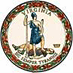 DATE: August 11, 2022TO: Directors, Supervisors, and Contact Persons AddressedFROM: Sandra C. Curwood, PhD, RDN, SandySUBJECT: Reduced-Price Meals Funding in Virginia Biennium BudgetThe purpose of this memorandum is to notify public school food authorities (SFAs) that the Virginia biennium budget includes $4.1 million for school years (SYs) 2022–2023 and 2023–2024 to offset the cost of reduced-price school breakfast and lunch meals for qualified students. With the return to traditional pricing in SY 2022–2023, schools can use the $4.1 million to offset the cost of reduced-price meals, effective July 1, 2022. Only schools with reduced-priced eligible students will receive funding. Schools participating in the Community Eligibility Provision or other programs that do not have a reduced-price category are not eligible. The funding will reimburse SFAs at the rate of 30 cents for each breakfast and 40 cents for each lunch. To receive funding, the SFA must elect to receive funding through SNPWeb. The SFA should choose Reduced Charge Waived for both the School Breakfast Program and the National School Lunch Program within the site application and then enter the price for paid and adult meals. See Attachment A for a screenshot of how to select this funding in SNPWeb. The point-of-sale system must be adjusted to a zero cost so students are not charged for these meals. SFAs should work with their point-of-sale system provider to make the proper adjustments. Once the SNP application is approved in SNPWeb, no further action is required to receive the funding. Funds will be provided through June 30, 2023, or until the funds have been expended.For more information, please contact your assigned School Nutrition Programs regional specialist or the SNP policy mailbox via email at SNPpolicy@doe.virginia.gov. SCC/KAM/rd